Londesborough Parish Councilwww.londesboroughpc.co.ukTel: 01759 301386    Email: clerk@jigreen.plus.comClerk: Joanna Green, 29 Barmby Road, Pocklington, York, YO42 2DLDear CouncillorA meeting of Londesborough Parish Council will be held on Monday 14th March in the Reading Rooms, Low Street, at 7.30pm.  You are summoned to attend, if you are unable to attend, would you please contact me in order that I can record your apologies.Members of the public are welcome to attend the meeting and may address the council during the Public Participation period.An agenda for the meeting is shown below.Yours sincerely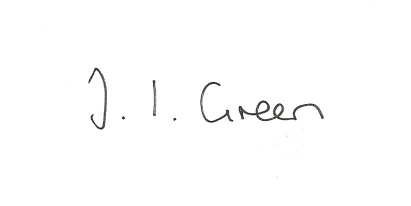 Joanna Green, clerk to the council. 8/3/16AGENDAWelcomePublic Session. 10/16 Apologies.11/16 Declaration of Interest.  The Parish Councils Code of Conduct. To record any declarations of interest by any member in respect of items on this agenda.12/16 To adopt the minutes of meetings held on  9th February  2016 as a true record 13/16 To receive the clerk's report on matters being progressed from previous meetings.Speeding 14/16 To review and update the council's asset register.15/16 PlanningTo receive notice of planning approval for application 14/03780/STPLFE16/16 To consider making a donation to All Saints Church17/16 AccountsBank balance: Current a/c 	£ 1536.30	            Savings a/c  	£  748.76To approve payment of:clerk's salary March	   	£96.33clerk's expenses		£59.9018/16 CorrespondenceBrad Webster re retirement from ERYCMarie Curie daffodil appeal 2016APEM Aquatic Scientists re Foulness Water CoursesTower Mint Ltd re 90th birthday commemorative medalsHumberside Police Bulletin - MarchFrack Free east Yorkshire re meetings with gas companiesERNLLCA re meetings with gas companiesClerks and Councils DirectParish News - March19/16 Councillors reports20/16 Date of next meeting Proposal:Extension of Partridge Hall Quarry into 2.5ha of agricultural land to the northwest of the existing quarryLocation:Partridge Hall Quarry Londesborough Road Burnby East Riding Of Yorkshire YO42 1RD Applicant:Simpson Quarries Ltd.